Domáca úloha zo Slovenského jazyka a literatúry od 8.2.2021 do 12.2.2021Ročník:  tretíMeno a priezvisko žiaka:  Vypracovala:   Mgr. Iveta Rudyová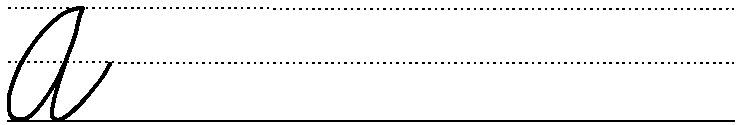 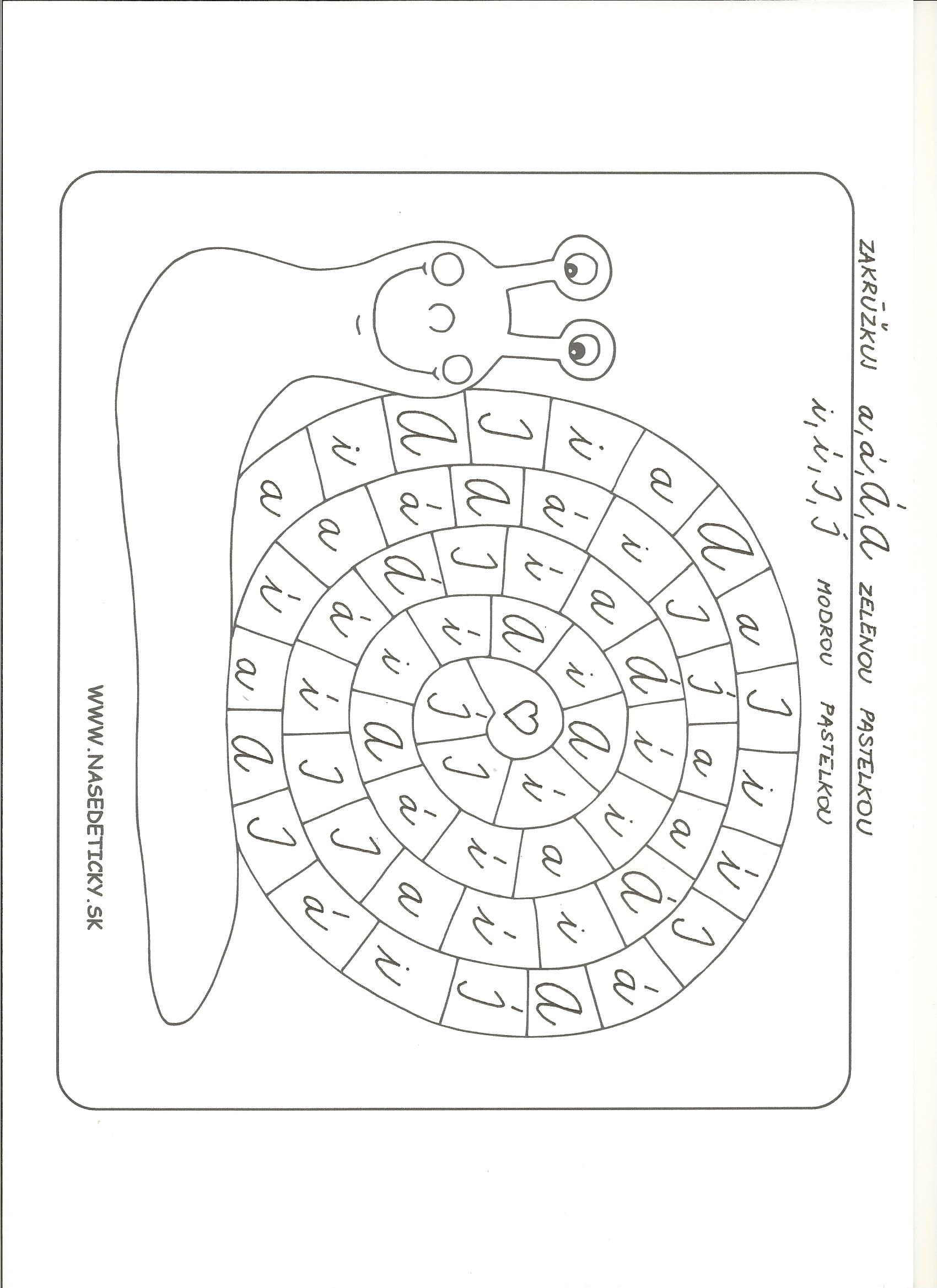 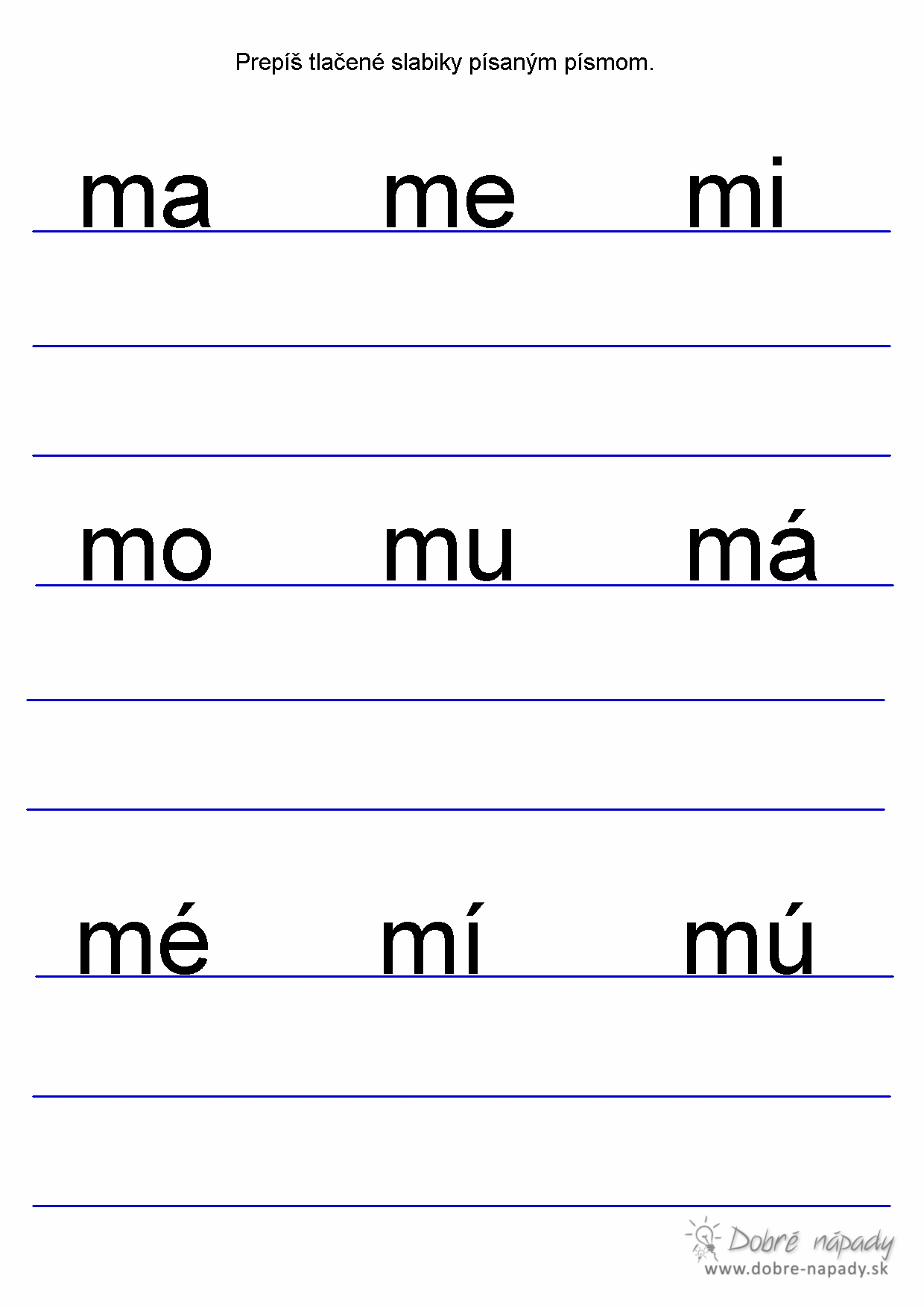 ČítajI		A 		M		o		 i 		V 		la		L		v		I		O		m		USpoj čiarou písmená, ktoré patria k sebe:I						oV						lL	 					v		M						i						O						mPrepíš písmená písaným písmomNájdi a zvýrazni ( zakrúžkuj) písmená: AiLomIuVOMA a- Adam skáče na švihadleI i- Ivica kúpila ihluO o- Oto rúbe sekerou drevoU u- Uršuľa umyla hrušky M m- Mila má mamin meterV v- Veverička vyliezla vysoko na strom